به نام خدا                                                                                  آموزش و پرورش شهرستان خوی                                                    تاریخ :  8/10/98نام و نام خانوادگی :                                                            دبستان شهدای دخانیات 1پایه سوم (2)                                                           ارزشیابی علوم تجربی ( درس 5 و 6 )                                                 نام معلم :  گلوانی                                 به نام خدا                                                                                  آموزش و پرورش شهرستان خوی                                                    تاریخ :  8/10/98نام و نام خانوادگی :                                                            دبستان شهدای دخانیات 1پایه سوم (2)                                                           ارزشیابی علوم تجربی ( درس 5 و 6 )                                                 نام معلم :  گلوانی                                 به نام خدا                                                                                  آموزش و پرورش شهرستان خوی                                                    تاریخ :  8/10/98نام و نام خانوادگی :                                                            دبستان شهدای دخانیات 1پایه سوم (2)                                                           ارزشیابی علوم تجربی ( درس 5 و 6 )                                                 نام معلم :  گلوانی                                 ردیفسوالات امتیازالفبپتجدجاهای خالی را با کلمات مناسب پر کنید.1) اگر ابرها به اندازه ی کافی ................................  (گرم – سرد) شوند از آنها باران یا برف می بارد.2) آب در ................................. ( خاک رس – ماسه )  مقدار زیادتری فرو می رود.درست یا نادرست بودن جمله های زیر را مشخص کنید.3)  ابرها همیشه یکجا می مانند.                                                                                 درست                       نادرست4) آب در همه ی خاک ها به یک اندازه فرو می رود.                                                 درست                       نادرست گزینه مناسب را انتخاب کرده و دور آن خط بکشید.5) کدام مورد، میعان را نشان می دهد؟الف) تبدیل آب به بخار آب      ب)  تبدیل یخ به آب     ج) تبدیل بخار آب به یخ         د) تبدیل بخار آب به قطره ی آب6) آب دریا ها شور است و برای ............................ مناسب نیست.الف) آشامیدن                           ب) کشاورزی               ج) شست وشو                          د) همه ی موارد  به سوالات زیر پاسخ کوتاه بدهید.7) مقدار آبهای شیرین زیاد است یا آب های شور ؟8) پارچه ی خیس در زیر آفتاب زود خشک می شود یا در سایه؟9) در همه ی استان های ایران رود و دریاچه وجود ندارد یا در بیشتر استان ها؟به سوالات زیر پاسخ کامل دهید.10) میعان چیست؟11) چرخه ی آب را توضیح دهید؟ 12) ابر چگونه تشکیل می شود؟13) آب های زیرزمینی را توضیح دهید  ؟14) آب مصرفی خانه ها چگونه تهیه و قابل آشامیدن می شود؟سوال آزاد: تبخیر در مناطق کوهستانی سریعتر انجام می شود یا مناطق گرمسیری؟  چرا ؟موفق باشید-گلوانیبازخورد معلم :   خیلی خوب          خوب              قابل قبول              نیاز به تلاش بیشتر                                      جمع امتیاز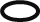 بازخورد اولیا ء :بازخورد معلم :   خیلی خوب          خوب              قابل قبول              نیاز به تلاش بیشتر                                      جمع امتیازبازخورد اولیا ء :